«ПОЧЕМУ ВАЖНО СОБЛЮДАТЬ РЕЖИМ ДНЯ»Чтобы ребёнок рос здоровым, физически крепким, имел хороший аппетит, полноценный сон, необходимо строго придерживаться режима дня.Режим дня - это чёткий распорядок жизни в течение суток, предусматривающий чередование бодрствования и сна, а так же рациональную организацию различных видов деятельности. Правильный, соответствующий возрастным возможностям ребёнка режим укрепляет здоровье, обеспечивает работоспособность, успешное осуществление разнообразной деятельности, предохраняет от переутомления.Организм как бы заблаговременно настраивается на предстоящую деятельность, поэтому она осуществляется достаточно эффективно, без лишней траты нервной энергии и не вызывает выраженного утомления.В течение суток активность и работоспособность ребёнка не одинаковы. Их подъём отмечается от 8 до 2 часов и от 16 до 18 часов, а период минимальной приходится на 14-16 часов. Не случайно, поэтому занятия, вызывающие выраженное утомление детей, планируются в первую половину дня, в часы оптимальной работоспособности.Работоспособность неоднозначна и на протяжении недели. В понедельник она невысока. Наилучшие показатели работоспособности отмечается во вторник и в среду, а начиная с четверга, она вновь ухудшается, достигая самых низких характеристик в пятницу и субботу. Следовательно, к концу недели происходит постепенное и неуклонное возрастные утомления. Как бы целесообразно ни строился режим – с дозировкой нагрузок, переключением на разные виды деятельности, с увеличением двигательного компонента, в течение суток показатели биологической активности ребёнка неизбежно снижается, что диктует необходимость смены деятельного состояния на сон.Рекомендуемая в течение суток продолжительность сна составляет:• для 3- х летних - 12 часов 50 минут;• для старших дошкольников – 12 часов.Ночной сон – 10 часов 30 минут – 10 часов 15 минут.Дневной – 2 часа 20 минут – 1 час 45 минут.Здоровая усталость – предпосылка хорошего сна.Процесс засыпания осложняется и удлиняется, если дети перевозбуждены. Полумрак, приглушенные звуковые раздражители, опорожненный кишечник и мочевой пузырь, тёплый душ или ванна, удобная чистая пастель, ласковое обращение с ребёнком способствуют нормальному засыпанию.Обязательным компонентом режима является приём пищи, который организуется с учётом перерывов между завтраком, обедом, полдником и  ужином в пределах 4 часов. Строгое соблюдение установленных часов приёма пищи служит условным раздражителем пищевого рефлекса и обеспечивает секрецию пищеварительных соков, хороший аппетитНедопустимо, чтобы дети сидели за столом в ожидании пищи и после её приёма - это способствует утомлению.Прогулка – это элемент режима, дающий возможность детям в подвижных упражнениях и полном расслаблении.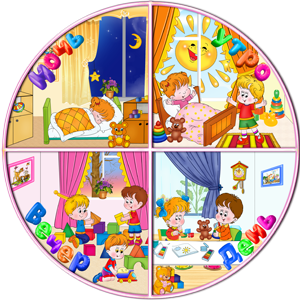 